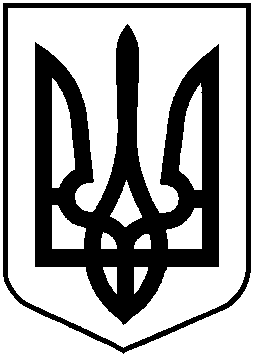 НАЦІОНАЛЬНА КОМІСІЯ З ЦІННИХ ПАПЕРІВТА ФОНДОВОГО РИНКУР І Ш Е Н Н Я__________    2019          		     	м. Київ      				№ Відповідно до пункту 13 статті 8 Закону України «Про державне регулювання ринку цінних паперів в Україні», Закону України «Про депозитарну систему України», Закону України від 05 травня 2018 року № 2418-VIII «Про внесення змін до деяких законів України щодо сприяння залученню іноземних інвестицій»Національна комісія з цінних паперів та фондового ринкуВ И Р І Ш И Л А:1. Затвердити Зміни до Порядку виплати акціонерним товариством дивідендів, затвердженого рішенням Національної комісії з цінних паперів та фондового ринку 12 квітня 2016 року № 391, зареєстрованого в Міністерстві юстиції України 27 квітня 2016 року за № 639/28769, що додаються.2. Затвердити Зміни до Порядку направлення повідомлень акціонерам через депозитарну систему України, затвердженого рішенням Національної комісії з цінних паперів та фондового ринку 07 березня 2017 року № 148, зареєстрованого в Міністерстві юстиції України 28 березня 2017 року за №  408/30276, що додаються.3. Центральному депозитарію цінних паперів, депозитарним установам привести свої внутрішні документи у відповідність до вимог цього рішення не пізніше шести місяців з дня набрання чинності цим рішенням.4. Департаменту методології регулювання професійних учасників ринку цінних паперів (Курочкіна І.) забезпечити:подання цього рішення на державну реєстрацію до Міністерства юстиції України;оприлюднення цього рішення на офіційному вебсайті Національної комісії з цінних паперів та фондового ринку.5. Це рішення набирає чинності з дня його офіційного опублікування.6. Контроль за виконанням цього рішення покласти на члена Національної комісії з цінних паперів та фондового ринку Тарабакіна Д.Голова Комісії						Тимур ХРОМАЄВПротокол засідання Комісіївід _______2019 № ____ЗАТВЕРДЖЕНОРішення Національної комісії з цінних паперів та фондового ринку _____________ року № ____Зміни до Порядку направлення повідомлень акціонерам через депозитарну системуУ розділі І:в абзаці шостому пункту 2 слова «власній веб-сторінці або веб-сайті адреси веб-сторінки на веб-сайті» замінити словами «власному сайті адреси веб-сторінки на веб-сайті».У розділі ІІ:в абзаці другому пункту 1 слова «на власній веб-сторінці або веб-сайті в мережі Інтернет» замінити словами «на власному вебсайті в мережі Інтернет»в абзаці п’ятому пункту 2 слова «»веб-сайті» замінити словом «вебсайті»;1) у пункті 3:після абзацу третього доповнити абзацом четвертим такого змісту: «Депозитарні установи не пізніше наступного робочого дня після отримання від Центрального депозитарію документів та/або інформації, визначених пунктом 2 цього розділу, забезпечують направлення копії повідомлення, отриманого від Центрального депозитарію, номінальним утримувачам, клієнтами яких або клієнтами клієнтів яких є акціонери, яким направляється повідомлення, в електронному вигляді»;У зв’язку з цим абзаци четвертий-десятий вважати відповідно абзацами п’ятим-одинадцятим;в абзаці шостому слова «на власній веб-сторінці або веб-сайті» замінити словами «на власному вебсайті»;в абзаці сьомому слова «веб-сайті/веб-сторінці» замінити словом «вебсайті»; в абзаці восьмому після слова після слова «власників,» доповнити словами «договором про надання послуг з обслуговування рахунку номінального утримувача»; слова «власній веб-сторінці посилання на адресу веб-сторінки на веб-сайті» замінити словами «власному сайті посилання на адресу вебсторінки на вебсайті»в абзаці одинадцятому після слова «власників,» доповнити словами «, або договором про надання послуг з обслуговування рахунку номінального утримувача»;у пункті 5:в абзаці першому після слів «депозитарні установи,» доповнити словами «номінальні утримувачі»;в абзаці другому після слів «депозитарна установа,» доповнити словами «номінальні утримувачі»;у пункті 7 слова «веб-сайті/веб-сторінці» замінити словом «вебсайті».	Директор департаментуметодології регулюванняпрофесійних учасниківринку цінних паперів						І. КурочкінаЗАТВЕРДЖЕНОРішення Національної комісії з цінних паперів та фондового ринку _____________ року № ____Зміни до Порядку виплати акціонерним товариством дивідендівУ пункті 6 розділу І слово «веб-сайті» замінити словом «вебсайті».У главі І розділу ІІІ:у пункті 2: абзац п’ятий підпункту 1 після слів «депозитарними установами» доповнити словами «депозитарієм-кореспондентом, номінальним утримувачем»;абзац другий підпункту 2 після слів «депозитарних установ,» доповнити словами «депозитаріїв-кореспондентів»;доповнити підпункт 3 після абзацу другого новим абзацом третім такого змісту: «номінальним утримувачам відповідно до умов договорів про надання послуг з обслуговування рахунку номінального утримувача».У зв’язку з цим абзаци третій-четвертий вважати відповідно абзацами четвертим-п’ятим.Доповнити підпункт 3 абзацом такого змісту: «Депозитарії-кореспонденти, номінальні утримувачі мають забезпечити виплату отриманих від Центрального депозитарію, депозитарних установ коштів власникам цінних паперів (клієнтам депозитарію-кореспондента, клієнтам клієнтів депозитарію-кореспондента/ клієнтам номінального утримувача, клієнтам клієнтів номінального утримувача), у визначеному їх внутрішніми документами порядку та/або умовами відповідних договорів.»;2) у підпункті 2 пункту 3 після слів «депозитарні установи,» доповнити словами «депозитарії-кореспонденти, номінальні утримувачі»;пункт 4 викласти в такій редакції: «Кошти, зараховані на грошові рахунки Центрального депозитарію, депозитарних установ, номінальних утримувачів, депозитаріїв-кореспондентів як дивіденди для їх розподілу за власниками, не є власністю або доходами Центрального депозитарію, Розрахункового центру, депозитарних установ. На відповідні кошти не може бути звернено стягнення за зобов'язаннями Центрального депозитарію, Розрахункового центру, депозитарних установ, номінальних утримувачів.».Директор департаментуметодології регулюванняпрофесійних учасниківринку цінних паперів						І. КурочкінаПро затвердження Змін до деякихнормативно-правових актів Національної комісії з цінних паперів та фондового ринку щодо корпоративних операцій емітента